CIÊNCIAS E MATEMÁTICAJOGO DAS ESTAÇÕESQUANTIDADE DE JOGADORES : ATÉ 4MATERIAIS: -TRILHA QUE ESTÁ ABAIXO                       - PINOS OU MARCADORES DIFERENTES                       - 1 DADOJOGOPRIMEIRO CADA JOGADOR ESCOLHE, UM MÊS DIFERENTE PARA COLOCAR SEU PINO E ESCOLHE UMA COR DA TRILHA QUE DESEJA SEGUIR (VERDE OU VERMELHA).EM SEGUIDA,DECIDEM QUEM SERÁ O PRIMEIRO, SEGUNDO... A JOGAR.O PRIMEIRO JOGADOR LANÇA O DADO E ANDA  NA TRILHA O NÚMERO DE CASAS QUE TIROU NO DADO.SE ELE PARAR  EM UMA CASA COM PERGUNTA , DEVE RESPONDÊ-LA CORRETAMENTE . SE ERRAR DEVE VOLTAR AO INÍCIO DO JOGO.GANHA O JOGO QUEM PRIMEIRO CONSEGUIR COMPLETAR O CAMINHO.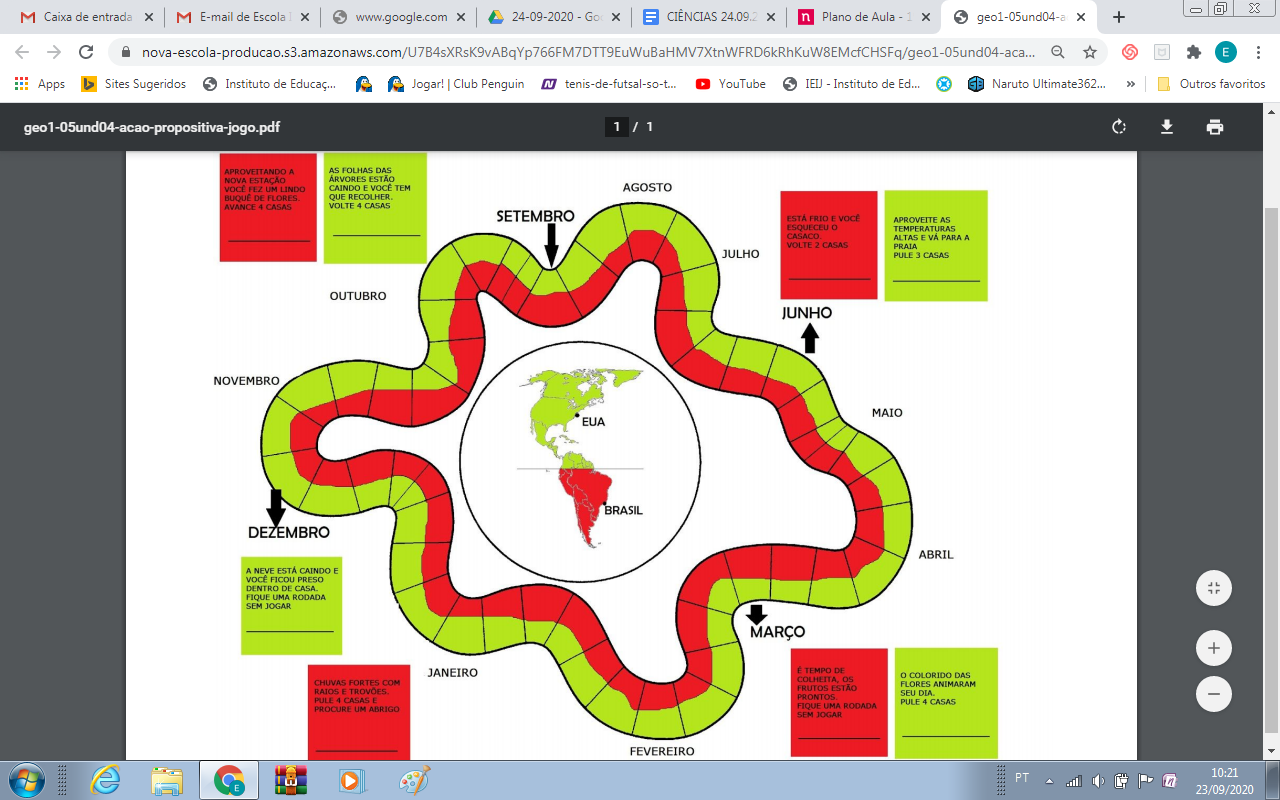 